IZBA PRZEMYSŁOWO – HANLOWA W TORUNIUw dniu 20.06.2017r.OGŁASZA NABÓR ZGŁOSZEŃ DO PROJEKTU„BIZNES NA OBCASACH”współfinansowanego z Europejskiego Funduszu Społecznego w ramach Działania 8.3 Wsparcie przedsiębiorczości i samozatrudnienia w regionie Regionalnego Programu Operacyjnego Województwa Kujawsko – Pomorskiego na lata 2014-2020Kto może brać udział w projekcie ?Osoby spełniające łącznie wszystkie poniższe warunki:1. Kobiety powyżej 29 roku życia (rozumiane jako osoby, które ukończyły 30 rok życia)2. Mieszkające lub/i uczące się na terenie województwa kujawsko – pomorskiego (w rozumieniu Kodeksu Cywilnego)3. bezrobotne (tj. wpisane do rejestru osób bezrobotnych Powiatowego Urzędu Pracy)  lub    bierne zawodowo (nie pracujące i nie będące bezrobotnymi) Co jest przedmiotem projektu ?Udzielenie wsparcia szkoleniowo – doradczego w obszarze rozwijania przedsiębiorczości Udzielenie wsparcia finansowego w otworzeniu działalności gospodarczej (dotacja do 6-ciokrotności przeciętnego wynagrodzenia za pracę wg GUS)Udzielenie wsparcia pomostowego w okresie pierwszych 6 miesięcy prowadzenia działalności gospodarczej
Liczba osób wyłoniona do projektu: 60 kobiet NABÓR W OKRESIE: 28.06.2017 – 09.08.2017FORMA ZGŁOSZENIA:  wypełniony formularz rekrutacyjny wraz z załącznikami, który jest częścią pakietu rekrutacyjnegoZGŁOSZENIA można składać:1. osobiście w zaklejonej kopercie z dopiskiem „Rekrutacja – Biznes na obcasach” w formie papierowej w godzinach od 8.00 do 16.00, w dniach roboczych od poniedziałku do piątku, w biurze Izby Przemysłowo – Handlowej w Toruniu, ul. Marii Skłodowskiej Curie 41lub 2. za pośrednictwem poczty/ kuriera na adres: Izba Przemysłowo – Handlowa w Toruniu, ul. Marii Skłodowskiej Curie 41, 87-100 Toruń, z dopiskiem na kopercie „Rekrutacja – Biznes na obcasach” (decyduje data wpływu do adresata)Pakiet rekrutacyjny http://www.iph.torun.pl/strona-143-Biznes_na_obcasach+Biznes_na_obcasach.html:Masz więcej pytań ? Zapraszamy do kontaktu:Biuro Izby Przemysłowo – Handlowej w Toruniue-mail: biznesnaobcasach@iph.torun.pltel.: +56 658 62 90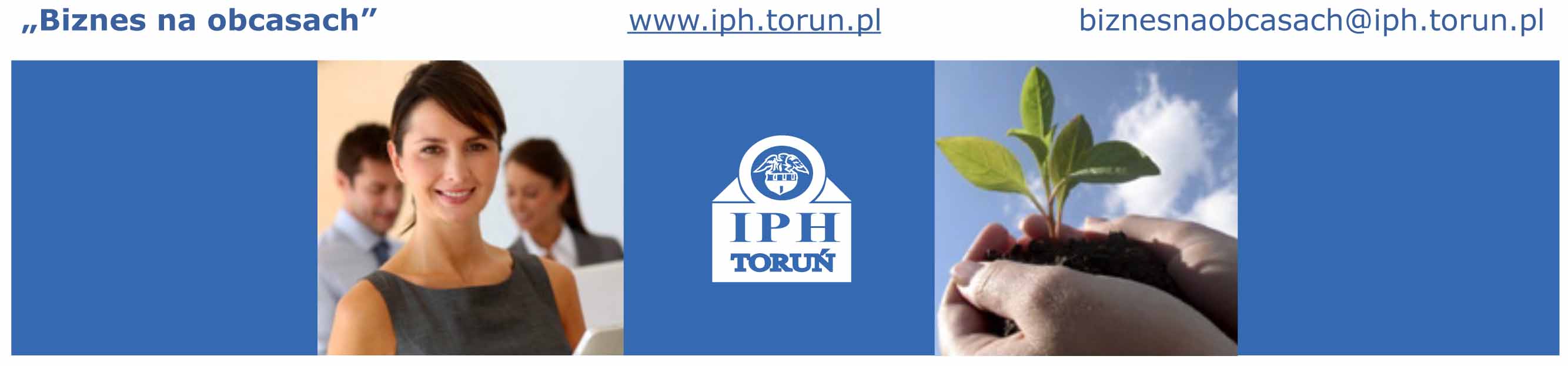 